                                      Sequência 03 - AULA 18 – 21/06 A 25/06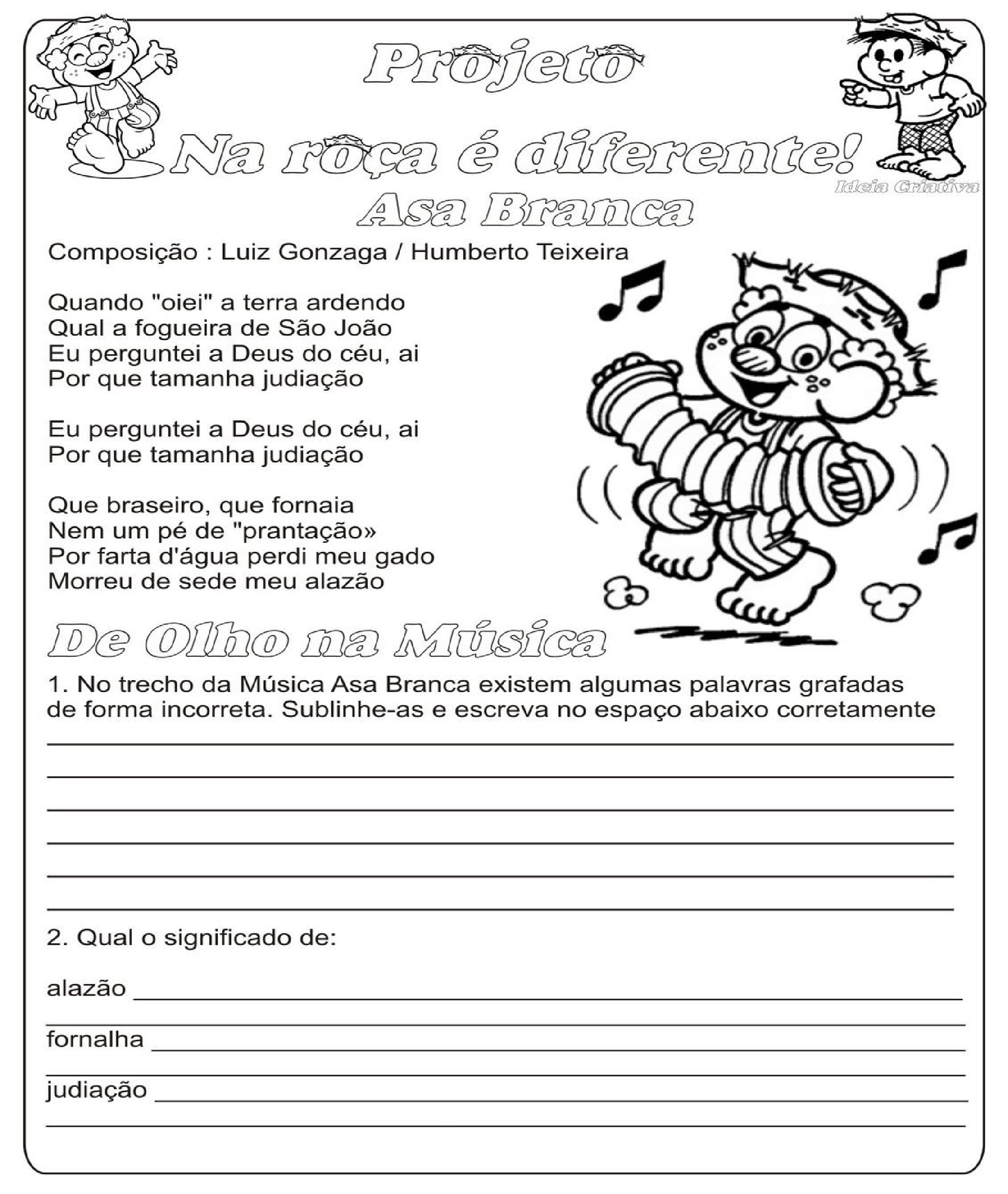 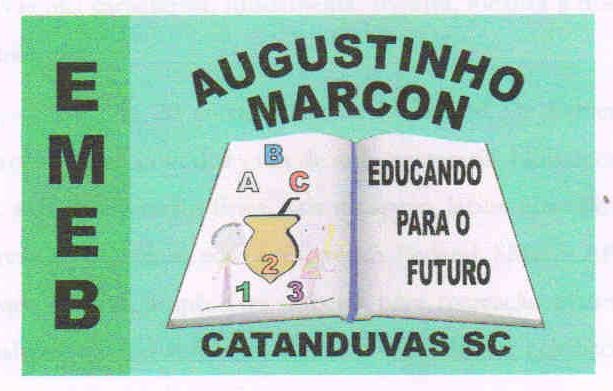 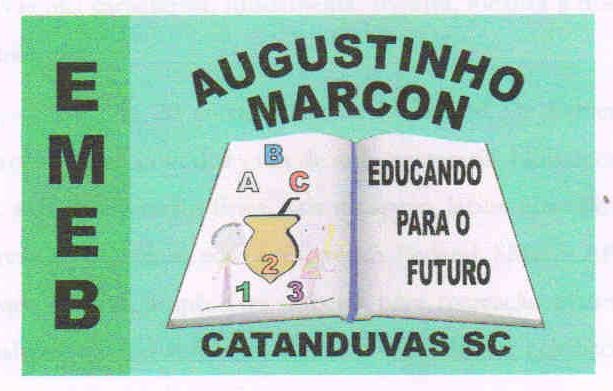 Escola Municipal de Educação Básica Augustinho Marcon. Catanduvas, junho de 2021. Diretora: Tatiana Bittencourt Menegat.  Assessora Técnica Pedagógica: Maristela Apª. Borella Baraúna. Assessora Técnica Administrativa: Margarete Petter Dutra. Professor: Luan Cezar Ribeiro da SilvaAluno: ___________________________________________Disciplina: Música  Turma: 5º ano  